ПОРЯДОКпредоставления субсидии на возмещение части затрат на транспортировку молока1. Общие положения 1.1. Порядок предоставления субсидии на возмещение  части затрат на транспортировку молока (далее – Порядок) разработан в  соответствии с пунктом 3 статьи 78 Бюджетного кодекса Российской федерации и постановлением Правительства РФ от 18.09.2020 N 1492 "Об общих требованиях к нормативным правовым актам, муниципальным правовым актам, регулирующим предоставление субсидий, в том числе грантов в форме субсидий, юридическим лицам, индивидуальным предпринимателям, а также физическим лицам - производителям товаров, работ, услуг, и о признании утратившими силу некоторых актов Правительства Российской Федерации и отдельных положений некоторых актов Правительства Российской Федерации" и  устанавливает цели, условия и порядок предоставления субсидии на возмещение части затрат на транспортировку молока (далее – Субсидия), а также порядок возврата Субсидии в случаях нарушения установленных Порядком условий ее предоставления.1.2. Субсидия предоставляется сельскохозяйственным товаропроизводителям (за исключением граждан, ведущих личное подсобное хозяйство, и сельскохозяйственных кредитных потребительских кооперативов), осуществляющих свою деятельность на территории Первомайского муниципального района (далее – товаропроизводитель). 1.3. Для целей Порядка используются следующие основные понятия:- заявитель (участник отбора) – товаропроизводитель, имеющий право на получение Субсидии в соответствии с пунктом 1.2 данного раздела Порядка и претендующий на ее получение;- получатель Субсидии – заявитель, претендующий на получение Субсидии (получивший Субсидию);- уполномоченный орган – отдел развития сельских территорий, природопользования и охраны окружающей среды Администрации Первомайского муниципального района.1.4. Целью предоставления Субсидии  является финансовая поддержка товаропроизводителей, направленная на возмещение части затрат на транспортировку произведенного ими молока по договорам поставки.Субсидия предоставляется в рамках муниципальной программы «Развитие сельского хозяйства в Первомайском муниципальном районе» в 2023-2025 годах.1.5 Главным распорядителем средств бюджета муниципального района, предусмотренных на предоставление Субсидии, является Администрация Первомайского муниципального района. 1.6. Субсидия предоставляется товаропроизводителям в пределах средств, предусмотренных решением Собрания Представителей Первомайского муниципального района о бюджете на соответствующий финансовый год и на плановый период, и лимитов бюджетных обязательств, утвержденных в установленном порядке на предоставление Субсидии.1.7. Отбор получателей Субсидии производится способом запроса предложений. 1.8. Субсидия предоставляется на безвозмездной и безвозвратной основе.1.9. Категориями и критериями отбора получателей Субсидии является соблюдение условий и требований, указанных в разделе 2 настоящего Порядка.1.10. Сведения о Субсидии размещаются на едином портале бюджетной системы Российской Федерации в информационно-телекоммуникационной сети «Интернет» (далее – единый портал) (в разделе единого портала) не позднее 15-го рабочего дня, следующего за днем принятия решения о бюджете (решения о несении изменений в решение о бюджете).2. Порядок проведения отбора получателей Субсидии для предоставления Субсидии2.1. Отбор получателей Субсидии производится способом запроса предложений на основании предложений (заявок), направленных заявителями для участия в отборе, исходя из соответствия участника отбора категориям и  критериям отбора.2.2. Объявление о проведении отбора размещается на официальном сайте Администрации Первомайского муниципального района в информационно-телекоммуникационной сети «Интернет» не позднее чем за 1 рабочий день до даты начала проведения отбора.2.3. Объявление о проведении отбора должно содержать:- сроки проведения отбора;  - дату начала подачи или окончания приема предложений (заявок) участников отбора, которая не может быть ранее 10-го календарного дня, следующего за днем размещения объявления о проведении отбора;- наименование, место нахождения, почтовый адрес, адрес электронной почты главного распорядителя как получателя бюджетных средств; -  результаты предоставления Субсидии в соответствии с пунктом  3.10. Порядка;- требования к участникам отбора в соответствии с пунктом 2.4. Порядка и перечни документов, представляемых участниками отбора для подтверждения их соответствия указанным требованиям;- порядок подачи заявок участниками отбора и требования, предъявляемые к форме и содержанию заявок, подаваемых участниками отбора, в соответствии с пунктами 2.5., 2.6. Порядка;- порядок отзыва заявок участников отбора, порядок возврата заявок участников отбора, определяющий в том числе основания для возврата заявок участников отбора, порядок внесения изменений в заявки участников отбора;- правила рассмотрения и оценки заявок участников отбора в соответствии с положениями настоящего Порядка;- порядок предоставления участникам отбора разъяснений положений объявления о проведении отбора, дата начала и окончания срока такого предоставления;- срок, в течение которого победитель (победители) отбора должен подписать соглашение о предоставлении Субсидии (далее - соглашение);- условия признания победителя (победителей) отбора уклонившимся от заключения соглашения;2.4. Требования, которым должны соответствовать участники отбора  на дату подачи заявки:  - у участника отбора должна отсутствовать неисполненная обязанность по уплате налогов, сборов, страховых взносов, пеней, штрафов, процентов, подлежащих уплате в соответствии с законодательством Российской Федерации о налогах и сборах;- у участников отбора должна отсутствовать просроченная задолженность по возврату в бюджет Первомайского муниципального района субсидий, бюджетных инвестиций, предоставленных в том числе в соответствии с иными правовыми актами, и иная просроченная (неурегулированная) задолженность  по денежным обязательствам перед бюджетом Первомайского муниципального района;- участники отбора - юридические лица не должны находиться в процессе реорганизации (за исключением реорганизации в форме присоединения к юридическому лицу, являющемуся участником отбора, другого юридического лица), ликвидации, в отношении них не введена процедура банкротства, деятельность участника отбора не приостановлена в порядке, предусмотренном законодательством Российской Федерации, а участники отбора - индивидуальные предприниматели не должны прекратить деятельность в качестве индивидуального предпринимателя;- в реестре дисквалифицированных лиц отсутствуют сведения о дисквалифицированных руководителе, членах коллегиального исполнительного органа, лице, исполняющем функции единоличного исполнительного органа, или главном бухгалтере участника отбора, являющегося юридическим лицом, об индивидуальном предпринимателе и о физическом лице - производителе товаров, работ, услуг, являющихся участниками отбора;- участники отбора не должны являться иностранными юридическими лицами, а также российскими юридическими лицами, в уставном (складочном) капитале которых доля участия иностранных юридических лиц, местом регистрации которых является государство или территория, включенные в утвержденный Министерством финансов Российской Федерации перечень государств и территорий, предоставляющих льготный налоговый режим налогообложения и (или) не предусматривающих раскрытия и предоставления информации при проведении финансовых операций (офшорные зоны), в совокупности превышает 50 процентов;- участники отбора не должны получать средства из федерального, областного, местного бюджетов на основании иных нормативных правовых актов, муниципальных правовых актов на цели предоставления субсидии; - участник отбора не должен находиться в перечне организаций и физических лиц, в отношении которых имеются сведения об их причастности к распространению оружия массового уничтожения;- участники отбора должны быть поставлены на налоговый учет в Ярославской области и осуществлять хозяйственную деятельность на территории Первомайского муниципального района не менее 12 месяцев;- наличие у получателя Субсидии поголовья коров молочной продуктивности.2.5. Участники отбора предоставляют в уполномоченный орган следующие документы:- заявку на предоставление Субсидии, которая включает в том числе согласие на публикацию (размещение) в информационно-телекоммуникационной сети «Интернет» информации об участнике отбора, о подаваемой участником отбора заявке, иной информации об участнике отбора, связанной с соответствующим отбором, а также согласие на обработку персональных данных (для физического лица) по форме согласно Приложению 1 к настоящему Порядку (далее – заявка);- справку, заверенную участником отбора, о его соответствии требованиям пункта 2.4 Порядка;- справку налогового органа  об исполнении налогоплательщиком (плательщиком сбора, плательщиком страховых взносов, налоговым агентом) обязанности по уплате налогов, сборов, страховых взносов, пеней, штрафов, процентов;- справку-расчет  по форме согласно Приложению 2 к  настоящему Порядку (далее – справка-расчет);- сведения о наличии поголовья коров молочной продуктивности, об объеме производства и реализации молока по форме согласно Приложению 3 к настоящему Порядку;- копии договоров с переработчиками о поставке молока, заверенные товаропроизводителем; - реестр документов, подтверждающих фактически произведенные затраты с приложением заверенных участником отбора копий договоров, заключенных между товаропроизводителем и перевозчиком на оказание услуг по транспортировке молока, счетов на оплату работ (услуг),  актов выполненных работ (оказанных услуг) или иных документов, подтверждающих осуществление транспортировки продукции,  документов, подтверждающих  оплату произведенных затрат.	2.6. Все документы, входящие в состав заявки, должны быть составлены на русском языке (либо иметь официальный перевод).В представленных документах должны применяться общепринятые обозначения и наименования в соответствии с требованиями действующих нормативных правовых актов. Сведения, которые содержатся в заявке, не должны допускать неоднозначного толкования.Документы представляются в печатном виде, скреплённые и сшитые не менее чем на два прокола, пронумерованные, опечатанные наклейкой с заверяющей надписью и печатью (при наличии печати), в папке-скоросшивателе в порядке, указанном в описи.Справки юридического лица,  заверенные печатью юридического лица  (при наличии печати), подписью руководителя и главного бухгалтера (при наличии), представляются в произвольной форме.Представляемые копии документов должны быть заверены печатью юридического лица (при наличии печати), подписью руководителя и главного бухгалтера (при наличии).Участник отбора несет ответственность за достоверность представляемых сведений в соответствии с действующим законодательством Российской Федерации.Представленные в составе заявки документы участникам отбора не возвращаются, за исключением случаев, указанных в пункте 2.10. Порядка.2.7. Участник отбора вправе подать только одну заявку.2.8. Уполномоченный орган осуществляет прием и регистрацию заявок в соответствии с режимом работы по адресу: п. Пречистое, ул. Ярославская, д. 90, 3-ий этаж (отдел развития сельских территорий, природопользования и охраны окружающей среды). Принятые заявки регистрируются в журнале регистрации заявок по форме согласно приложению 4 к Порядку.2.9. Участнику отбора вручается расписка-уведомление о приеме документов по форме согласно приложению 5 к  Порядку.Внесение изменений в заявку после ее регистрации в уполномоченном органе не допускается.2.10. Заявки, поступившие в уполномоченный орган с нарушением срока приема заявок, указанного в объявлении, не принимаются и не регистрируются в журнале учета заявок. Заявка возвращается участнику отбора.2.11. Участник отбора имеет право отозвать поданную заявку путём письменного уведомления об этом уполномоченного органа до окончания срока приёма заявок.2.12. Уполномоченный орган в течение 3 рабочих дней с даты окончания приема заявок и приложенных к ним документов:2.12.1. проверяет:- заявки на комплектность, полноту сведений и соответствие требованиям Порядка;- соответствие заявителей условиям пункта 2.4. Порядка;2.12.2. запрашивает:- выписку из Единого государственного реестра юридических лиц (для юридических лиц);- выписку из Единого государственного реестра индивидуальных предпринимателей (для индивидуальных предпринимателей);2.12.3. оформляет результаты проверки в виде заключения о результатах проверки комплекта документов в составе заявки на предоставление Субсидии по форме согласно приложению 6 к Порядку (далее – заключение уполномоченного органа);2.12.4. при выявлении несоответствия заявителя требованиям Порядка готовит мотивированный отказ и направляет его заявителю;2.12.5. производит расчет размера Субсидии в соответствии с пунктом 3.3. Порядка.2.13. Основаниями для отклонения заявки участника отбора на стадии рассмотрения и оценки заявок являются:- несоответствие участника отбора требованиям, установленным в пункте 2.4. Порядка;- несоответствие представленных участником отбора заявок и документов требованиям к заявкам участников отбора, установленным в объявлении о проведении отбора;- недостоверность представленной участником отбора информации, в том числе информации о месте нахождения и адресе юридического лица;- подача участником отбора заявки после даты и (или) времени, определенных для подачи заявок.2.14. Информация о результатах рассмотрения заявок размещается уполномоченным органом на официальном сайте Администрации Первомайского муниципального района в информационно-телекоммуникационной сети «Интернет» в течение 2 рабочих дней с даты рассмотрения заявок и включает следующие сведения: - дату, время и место проведения рассмотрения заявок;- информацию об участниках отбора, заявки которых были рассмотрены;- информацию об участниках отбора, заявки которых были отклонены с указанием причин их отклонения, в том числе положений объявления о проведении отбора, которым не соответствуют такие заявки;- наименование получателя (получателей) Субсидии, с которым заключается соглашение, и размер предоставляемой ему Субсидии.3. Условия и порядок предоставления субсидии	3.1. Субсидия  предоставляется  при соблюдении получателем Субсидии требований, установленных Порядком и соответствия следующим условиям:	- транспортировка молока осуществлялась автомобильным транспортом в году, предшествующем текущему финансовому году, от пунктов отправления, расположенных на территории Первомайского муниципального района, до конечных пунктов назначения, предусмотренных договорами поставки; - направление получателем Субсидии на достижение целей, указанных в пункте 1.4. Порядка собственных и (или) привлеченных средств (заемные и кредитные средства, средства спонсоров и другие средства, полученные товаропроизводителем со стороны, за исключением средств, полученных из бюджетов бюджетной системы Российской Федерации) в размере не менее 30 процентов общего объема произведенных затрат.3.2. Субсидированию подлежат фактически произведенные, документально подтвержденные и оплаченные затраты  по договорам, заключенным между товаропроизводителем и перевозчиком по оказанию услуг по транспортировке молока.	3.3. Размер Субсидии (Рс)  определяется уполномоченным органом на основании документов, представленных в составе заявки, по формуле:Рс = Zз х 0,7где:       Zз – сумма фактических затрат товаропроизводителя на транспортировку молока;       0,7 – коэффициент рассчета субсидии (в соответствии с пунктом 3.1. Порядка размер Субсидии получателю Субсидии не может быть больше 70 процентов суммы затрат, указанных в пункте 3.2. Порядка).В случае недостаточности лимитов бюджетных обязательств для предоставления Субсидии получателю Субсидии в объеме, рассчитанном в соответствии с Порядком, распределение Субсидии производится пропорционально рассчитанной сумме Субсидии.3.4. Основанием для предоставления Субсидии является соглашение, заключенное в соответствии с типовыми формами, утвержденными приказом Отдела финансов администрации Первомайского муниципального района. 3.5. Соглашение предусматривает:- предмет соглашения, размер Субсидии, целевое назначение Субсидии;- условия предоставления Субсидии, в том числе: значения показателей, необходимых для достижения результатов предоставления Субсидии;- права и обязанности сторон, в том числе обязанность получателя Субсидии по достижению установленных соглашением значений результатов предоставления Субсидии;- согласие получателя Субсидии на осуществление главным распорядителем бюджетных средств и органом, осуществляющим муниципальный финансовый контроль, проверок соблюдения получателем Субсидии условий и порядка предоставления Субсидии;- порядок осуществления контроля за соблюдением  порядка предоставления Субсидии и условий, установленных настоящим Порядком и соглашением;- срок действия соглашения.3.6. Внесение в соглашение изменений, предусматривающих ухудшение значений показателей результативности использования Субсидии, не допускается в течении всего периода действия соглашения за исключением следующих случаев:- невозможность выполнения условий предоставления Субсидии вследствие обстоятельств непреодолимой силы;- существенное (более чем на 20%) сокращение размера Субсидии.3.7. В соглашение включается условие о согласовании новых условий соглашения или о расторжении соглашения при недостижении согласия по новым условиям в случае уменьшения главному распорядителю как получателю бюджетных средств ранее доведенных лимитов бюджетных обязательств, приводящего к невозможности предоставления Субсидии в размере, определенном в соглашении. 3.8. Предоставление Субсидии получателю (получателям) Субсидии осуществляется в следующем порядке:3.8.1. Уполномоченный орган в срок не более 3 рабочих дней с даты размещения информации о результатах рассмотрения заявок участников отбора  на официальном сайте Администрации Первомайского муниципального района в информационно-телекоммуникационной сети «Интернет»:- готовит проект постановления Администрации Первомайского муниципального района о предоставлении Субсидии;- готовит проект соглашения;- уведомляет получателя Субсидии о готовности проекта соглашения по телефону или посредством электронной почты.3.8.2. Получатель Субсидии подписывает соглашение о предоставлении Субсидии  в течение 2 рабочих дней с момента получения  уведомления о готовности проекта соглашения. Неявка в уполномоченный орган для подписания соглашения в течение 2 рабочих дней с момента  получения получателем Субсидии уведомления о готовности проекта соглашения и необходимости его  подписания по любым, в том числе не зависящим от получателя причинам, означает односторонний добровольный отказ заявителя от получения Субсидии.             3.9.  Субсидия перечисляется  на основании соглашения путем перечисления средств с лицевого счета Администрации Первомайского муниципального района на расчетный счет получателя Субсидии, открытого им в учреждениях Центрального банка Российской Федерации или кредитных организациях, не позднее десятого рабочего дня со дня  принятия решения  о предоставлении Субсидии.3.10. Результатом предоставления Субсидии является объем реализованного молока с использованием компенсации части затрат на его транспортировку (тонн).Показателем является отношение объема предоставленной Субсидии (в рублях) к объему поставок продукции (в стоимостном выражении) по договорам поставок, заключенным товаропроизводителем с покупателями продукции.4. Требования к предоставлению отчетности4.1. В течение года, следующего за годом, в котором получена Субсидия, получатель Субсидии представляет в уполномоченный орган отчеты о достижении показателей результативности, указанных в пункте 3.10 Порядка по формам, определенным типовой формой соглашения, утвержденной приказом Отдела финансов администрации Первомайского муниципального района. Отчетность представляется ежеквартально, не позднее 15-го числа месяца, следующего за отчетным кварталом.4.2. Администрация Первомайского муниципального района, как главный распорядитель бюджетных средств, имеет право устанавливать в соглашении сроки и формы предоставления получателем Субсидии дополнительной отчетности.5. Требования об осуществлении  контроля (мониторинга) за  соблюдением условий и порядка предоставления Субсидии и ответственности за их нарушение5.1. Главный распорядитель бюджетных средств осуществляют проверку соблюдения получателем Субсидии порядка и условий предоставления Субсидий, в том числе в части достижения результатов предоставления Субсидии, а также проводит мониторинг достижения результатов предоставления Субсидии исходя из достижения значений результатов предоставления Субсидии, определенных соглашением, и событий, отражающих факт завершения соответствующего мероприятия по получению результата предоставления Субсидии (контрольная точка), в порядке и по формам, которые установлены Министерством финансов Российской Федерации.Орган муниципального финансового контроля осуществляет контроль и  проверку соблюдения условий и порядка предоставления Субсидий получателем Субсидии в соответствии со статьями 268.1 и 269.2 Бюджетного кодекса Российской Федерации.5.2. В случае нарушения получателем Субсидии условий, установленных при предоставлении Субсидии, выявленного в том числе по фактам проверок, проведенных главным распорядителем  бюджетных средств и органом муниципального финансового контроля, а также в случае недостижения значений результатов, средства Субсидии возвращаются в бюджет Первомайского муниципального района.  В случае недостижения  значения результатов предоставления Субсидии, установленных в соглашении, получатель Субсидии возвращает 100% суммы полученной Субсидии. Администрация Первомайского муниципального района  в течение десяти календарных дней с момента выявления недостижения получателем Субсидии результата предоставления Субсидии направляет получателю Субсидии  уведомление о возврате Субсидии с указанием суммы, подлежащей возврату.В срок, не превышающий тридцати календарных дней со дня получения письменного уведомления о возврате Субсидии, получатель Субсидии обязан осуществить возврат Субсидии в бюджет муниципального района по платежным реквизитам, указанным в уведомлении.В случае невозврата Субсидии в установленный срок взыскание средств с получателя Субсидии производится в судебном порядке.5.3. В случае установления фактов нарушения условий и порядка предоставления Субсидии Субсидия подлежит возврату в доход  бюджета муниципального района.При возникновении оснований для возврата Субсидии в течение десяти календарных дней со дня обнаружения нарушений получателю Субсидии направляется письменное уведомление о возврате Субсидии с указанием суммы, подлежащей возврату в доход  бюджета муниципального района.В срок, не превышающий тридцати календарных дней со дня получения письменного уведомления о возврате Субсидии, получатель субсидии обязан осуществить возврат Субсидии в доход  бюджета муниципального района по платежным реквизитам, указанным в данном уведомлении.В случае невозврата Субсидии в установленный срок взыскание средств с получателя Субсидии производится в судебном порядке.Приложение 1 
к ПорядкуФормаГлаве  Первомайского муниципального района Ярославской областиЗАЯВКА
на предоставлении субсидии из бюджета муниципального района на                                                возмещение   части    затрат  на транспортировку молока	,(наименование товаропроизводителя)                              М.П.Приложение 2к ПорядкуформаСправка - расчетсубсидии   на  возмещение  части затрат на транспортировку молока   20____ года._______________________________________________(наименование участника отбора)<*> Заполняется Отделом развития сельских территорий, природопользования и охраны окружающей среды Администрации Первомайского муниципального района.Руководитель  организации -          	участника отбора                                   _______________               _____________________                                               (подпись)                         (расшифровка подписи) Главный бухгалтер организации -участника отбора                                     _______________                       ____________________                                                      (подпись)                                  (расшифровка подписи)                      М.П.  «____»______________20___г.СОГЛАСОВАНОЗаведующий  отделом развития  сельских  территорий,природопользования  и  охраныокружающей  среды                                   ______________                    ______________________                                                                                                                                (подпись)                            (расшифровка подписи)  «____»______________20___г.          СВЕДЕНИЯо наличии поголовья коров молочной продуктивности, об объеме произодства и реализации молокаНаименование получателя субсидии: ______________________________________Приложение 4к ПорядкуформаЖУРНАЛрегистрации заявок организаций, претендующих на предоставление субсидий на возмещение  части затрат на транспортировку молокаПриложение 5к ПорядкуФормаРАСПИСКА-УВЕДОМЛЕНИЕо приеме заявки на предоставление субсидии на   возмещение  части затрат на транспортировку молокаЗаявка на предоставление субсидии на  возмещение  части затрат на транспортировку молока принята отделом развития сельских территорий, природопользования и охраны окружающей среды Администрации Первомайского муниципального района 
от _______________________________________________________________.                                                         (наименование заявителя)Заявка принята «_____»_________ 20____ г. Регистрационный номер (заполняется ответственным лицом Администрации Первомайского муниципального района , принявшим заявление)____________. Приложение № 6 к Порядку ЗАКЛЮЧЕНИЕотдела развития сельских территорий, природопользования и охраны окружающей среды Администрации Первомайского муниципального районао результатах проверки комплекта документов в составезаявки № _________на предоставление субсидии на  транспортировку молокаВ соответствии с Порядком предоставления субсидии  на   возмещение  части затрат на транспортировку молока отдел развития сельских территорий, природопользования и охраны окружающей среды Администрации Первомайского муниципального района провел проверку документов, представленных  ___________________________________________________.(наименование участника отбора)В ходе проверочных мероприятий установлено следующее:I. Соответствие участника отбора и представленных им документов требованиям ПорядкаII. Соответствие участника отбора условиям предоставления субсидииIII. Запрашиваемый объем субсидии 1V. Причины снижения размера субсидии (при необходимости)_______________________________________________________________________________________________________________________________V. Основания для отказа в предоставлении субсидииВыводы о результатах экспертизы: Заявка (участник отбора) не соответствует требованиям Порядка, предоставление субсидии нецелесообразно (с указанием пункта и раздела заключения).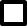  Заявка (участник отбора) соответствует требованиям Порядка, уполномоченный орган рекомендует предоставить субсидию в размере ____________ рублей.«____»__________________ 20___г.отN(Ф.И.О.)юридический адрес организации ________________________________________________________________________________________________________________________________юридический адрес организации ________________________________________________________________________________________________________________________________юридический адрес организации ________________________________________________________________________________________________________________________________юридический адрес организации ________________________________________________________________________________________________________________________________юридический адрес организации ________________________________________________________________________________________________________________________________юридический адрес организации ________________________________________________________________________________________________________________________________юридический адрес организации ________________________________________________________________________________________________________________________________,  ИНН,КПП,ОКТМО ,  телефон Прошу предоставить из бюджета муниципального района субсидию на возмещение части затрат на транспортировку молока.Приложения: ____________________________________________________________________  	                                                                        ( документы,________________________________________________________________________________                                        указанные в п.2.5 раздела II Порядка)________________________________________________________________________________________________________________________________________________________________на ____ л. в ед. экз.Банковские реквизиты для перечисления субсидии:Уведомлены о том, что неявка в уполномоченный орган  для подписания соглашения в течение 2 рабочих дней с момента получения заявителем уведомления о готовности проекта соглашения и необходимости его подписания по любым, в том числе не зависящим от заявителя, причинам означает односторонний добровольный отказ заявителя от получения субсидии.Гарантируем достоверность информации, представленной в настоящей заявке. Выражаем согласие на осуществление Администрацией Первомайского муниципального района, как главным распорядителем бюджетных средств и органами муниципального финансового контроля проверок соблюдения получателем Субсидии условий и порядка её предоставления.Выражаем согласие на публикацию (размещение) в информационно-телекоммуникационной сети «Интернет» информации  о _____________________________,                                                                                            (наименование товаропроизводителя)о подаваемой ______________________________________ заявке, иной информации о                                (наименование товаропроизводителя)______________________________________________, связанной с отбором получателей                       (наименование товаропроизводителя)Субсидии из бюджета муниципального района на                                             возмещение   части    затрат  на транспортировку молока, а также согласие на обработку персональных данных (для физических лиц).Руководитель организации   ____________________        _______________________________                                                             (подпись)                        (расшифровка подписи)Наименование затратСумма фактически произведенных затрат, руб.Сумма субсидии согласно расчета, руб.(гр. 2 х 0,7)Сумма причитающейся субсидии, руб. <*>1234Транспортироовка молока по договорам с перевозчикамиНаименование показателяГод, предшествующий отчетному финансовому годуОтчетный финансовый год (на дату подачи заявки)123Поголовье коров, головОбъем производства коровьего молока, тыс. кгОбъем реализованного молока в физическом весе, тыс. кгПроиложение 3к Порядкуформа№ п/пНаименование заявителяКонтактное лицо (Ф.И.О., телефон)Дата регистрации заявкиФ.И.О. лица, подавшего заявкуПодпись заявителя123456(наименование должности                                                             ответственного лица Администрации)(подпись)(расшифровка подписи)№ п/пНаправление проверкиЗаключение1231.Участник отбора поставлен на налоговый учет  в Ярославской области и осуществляет сельскохозяйственную деятельность на территории  Первомайского муниципального района не менее 12 месяцев на дату обращения в уполномоченный органда/нет2.У участника отбора отсутствует неисполненная обязанность по уплате налогов, сборов, страховых взносов, пеней, штрафов, процентов, подлежащих уплате в соответствии с законодательством Российской Федерации о налогах и сборахда/нет3.Участник отбора - юридическое лицо не находится в процессе реорганизации, ликвидации, в отношении них не введена процедура банкротства, деятельность участника отбора не приостановлена в порядке, предусмотренном законодательством Российской Федерации, а участник отбора - индивидуальный предприниматель не прекратил деятельность в качестве индивидуального предпринимателя;да/нет4.Участник отбора не является иностранным юридическим лицом, а также российским юридическим лицом, в уставном (складочном) капитале которого доля участия иностранных юридических лиц, местом регистрации которых является государство или территория, включенные в утвержденный Министерством финансов Российской Федерации перечень государств и территорий, предоставляющих льготный налоговый режим налогообложения и (или) не предусматривающих раскрытия и предоставления информации при проведении финансовых операций (офшорные зоны) в отношении таких юридических лиц, в совокупности превышает 50 процентов; да/нет 5.У участника отбора отсутствует просроченная задолженность по возврату в бюджет Первомайского муниципального района субсидий, бюджетных инвестиций, предоставленных в том числе в соответствии с иными правовыми актами, и иная просроченная (неурегулированная) задолженность по денежным обязательствам перед бюджетом Первомайского муниципального районада/нет6.Участник отбора не получает средства из федерального, областного, местных бюджетов на основании иных нормативных правовых актов, муниципальных правовых актов на цели предоставления субсидиида/нет7.В реестре дисквалифицированных лиц отсутствуют сведения о дисквалифицированных руководителе, членах коллегиального исполнительного органа, лице, исполняющем функции единоличного исполнительного органа, или главном бухгалтере участника отбора, являющегося юридическим лицом, об индивидуальном предпринимателе и о физическом лице – производителе товаров, работ, услуг, являющихся участниками отбора;да/нет8.Участник отбора не находится в перечне организаций и физических лиц, в отношении которых имеются сведения об их причастности к распространению оружия массового уничтоженияда/нет9.Наличие у получателя Субсидии поголовья коров молочной продуктивностида/нет10.Участник отбора выражает согласие на осуществление Администрацией Первомайского муниципального района как главным распорядителем бюджетных средств и органами муниципального финансового контроля проверок соблюдения получателем субсидии условий, целей и порядка её предоставленияда/нет № п/пНаправление проверкиЗаключение1231.Наличие документов, предусмотренных настоящим Порядкомда/нет Наименование показателя Сумма (руб.) Затраты – за счёт собственных средств, всегоПодтвержденный объем субсидии (с указанием причин снижения размера субсидии)Направление проверкиЗаключение12Не выполнены условия предоставления субсидии, предусмотренные пунктами 2.4. раздела 2 Порядкаустановлено(не установлено),указать пункт Порядка)Не представлены (представлены не в полном объеме) документы, предусмотренные пунктом 2.5.   раздела 2 Порядкапредставлены(не представлены),указать пункт ПорядкаПредставлены недостоверные сведения и документыпредставлены(не представлены),указать пункт ПорядкаЗаведующий отделом  развития сельских территорий, природопользования и охраны окружающей среды  АдминистрацииПервомайского муниципального района(подпись)(расшифровка подписи)